Interfraternity Council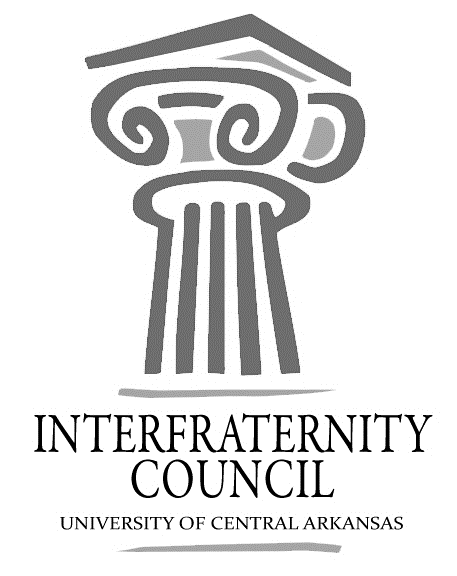 General MeetingUniversity of Central Arkansas Action ItemsWhat needs to be turned in by delegates, completed by exec board members, etcAction ItemsWhat should have been turned in by delegates, completed by exec board members, etcDecisions MadeWhat concrete decisions were made at this meeting?Upcoming DatesWhat important events and deadlines should you be looking out for?Commence Meeting:Delegate Roll CallGuest speakersExecutive DiscussionVP of Development – Nathan ParkerVP of Recruitment – VacantVP of Judicial Affairs – Seth Hunter VP of Communications – Reid McKenziePresident – Corbin BlockRecruitment Roundtable11/29, X-period, SC 223Advisors’ ReportRosters due 11/15Drop form on OrgsyncCivility Circles: A Conversation on Current Issues.Thursday November 17, 4 PM SC BallroomOld BusinessMember Fraternity Minimum Expectations By-law proposalNew BusinessChapter ReportsBeta Upsilon Chi – No Report Kappa Sigma – No ReportPhi Gamma Delta – No ReportPhi Sigma Kappa – No ReportPi Kappa Alpha – No ReportSigma Nu – No ReportSigma Phi Epsilon – No ReportSigma Tau Gamma – No ReportOfficer InstallationEnd Meeting: Interfraternity Council Contact InformationPresident Corbin BlockCblock0@gmail.comVP CommunicationsReid McKenziedmckenzie1@cub.uca.eduVP Judicial AffairsSeth HunterSethhunter95@yahoo.comVP RecruitmentVacantVP Development Nathan Parkernparker3@cub.uca.edu